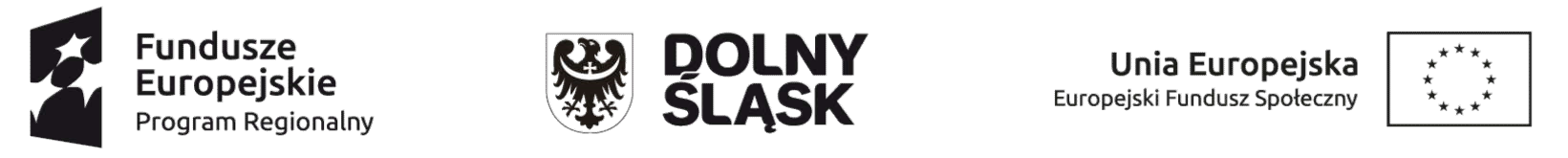 Plan zajęć – projekt TIK-TAK – Szkoła Podstawowa im. Wł. Puchalskiego w Proboszczowie                               (I semestr 2020/2021)Projekt ”T.I.K? Tak! 2” jest finansowany w ramach Regionalnego Programu Operacyjnego Województwa Dolnośląskiego 2014-2020współfinansowanego ze środków unii Europejskiej Funduszu SpołecznegoLEGENDA:pogrubione – zajęcia zgodnie z planemkursywą – zajęcia odpracowywaneI Mw - zajęcia wyrównawcze  z matematyki kl.I-IIIII Mw - zajęcia wyrównawcze  z matematyki kl.VI -VIIIIII Mr– zajęcia rozwijające z matematyki kl.I-IIIIVMr - zajęcia rozwijające z matematyki kl.VI-VII JNw - zajęcia wyrównawcze z języka niemieckiego kl.IV-VII JNr – zajęcia rozwijające z języka niemieckiego kl.VI-VIIII JA - zajęcia rozwijające z języka angielskiego kl.I-IIIII JA - zajęcia rozwijające z języka angielskiego kl.VII-VIIII Ir – zajęcia rozwijające informatyka/robotyka kl.IV-VII Ir – zajęcia rozwijające informatyka/robotyka kl.VI-VIIIEEG BiofeedbackIP – zajęcia rozwijające z przyrody kl.IV-VIIII M- zajęcia rozwijające mediacje rówieśniczeII Ti – terapia indywidualna*zajęcia rozwijające i wyrównawcze – 45min     terapia indywidualna -  60min    EEG Biofeedback - 30minzatwierdził………………………………………                                                                    wykonał………………………………..Projekt ”T.I.K? Tak! 2” jest finansowany w ramach Regionalnego Programu Operacyjnego Województwa Dolnośląskiego 2014-2020współfinansowanego ze środków unii Europejskiej Funduszu Społecznegolistopadczas *LEKCJAGrupa I MwGrupa II MwGrupa III MrGrupa IV MrGrupa I JNwGrupa II JNrGrupa I JAGrupa II JAGrupa I IrGrupa II IrGrupa EEGBGrupa I PGrupa I MGrupa II MGrupa II MGrupa II Ti212.45-13.306ŁZUP213.40-14.25713.40-14.40AK214.35-15.208ŁZBGUP14.45-15.45AK38.00-8.451BGUP311.50-12.355UP313.40-14.257314.35-15.208412.45-13.306UP413.40-14.257JZUP13.40-14.40AK414.35-15.208IH14.45-15.45AK512.45-13.306MJUP513.40-14.257EG514.35-15.208JZEGUP612.45-13.306UPUP614.35-15.2086912.45-13.306ŁZUP913.40-14.257UP13.40-14.40AK914.35-15.208ŁZBG14.45-15.45AK108.00-8.451BGUP1011.50-12.355UP1013.40-14.2571612.45-13.306UP1613.40-14.25713.40-14.40AK1614.35-15.208UPIH14.45-15.45AK12.45-13.306BGUP1713.40-14.2571714.35-15.2081812.45-13.3061813.40-14.257JZUP13.40-14.40AK13.40-14.40AK1814.35-15.208IH14.45-15.45AK1912.45-13.306MJUP1913.40-14.257EGUP1914.35-15.208JZEG2011.50-12.355UP202312.45-13.306ŁZ2313.40-14.25713.40-14.40AK2314.35-15.208ŁZBGAK248.00-8.451BG2411.50-12.3552413.40-14.2572512.45-13.3062513.40-14.257JZ13.40-14.40AK2514.35-15.208IH14.45-15.45AK2612.45-13.306MJUP2613.40-14.257EG2614.35-15.208JZEG2711.50-12.355273012.45-13.306ŁZ3013.40-14.25713.40-14.40AK3014.35-15.208ŁZBG14.45-15.45AK